－今号の目次－【再周知】能登半島地域で勤務可能な保育職員等の募集について（福サポいしかわ）	1ふくし未来塾（第4期）の塾生募集中（全社協 中央福祉学院）・・・・・・・・・・・・・・・・・2-----------------------------------------------------------------------------------------------------------------------------------------【再周知】能登半島地域で勤務可能な保育職員等の募集について（福サポいしかわ）「全保協ニュースNo.23-59」でご案内した通り、令和6年能登半島地震発生にともない、石川県福祉の仕事マッチングサポートセンター「福サポいしかわ」では、職員の不足が特に深刻な能登半島地域の福祉施設で勤務（就職）可能な方（保育士・介護職員など）を募集しており、こども家庭庁を通じて周知依頼がありましたのでお知らせいたします。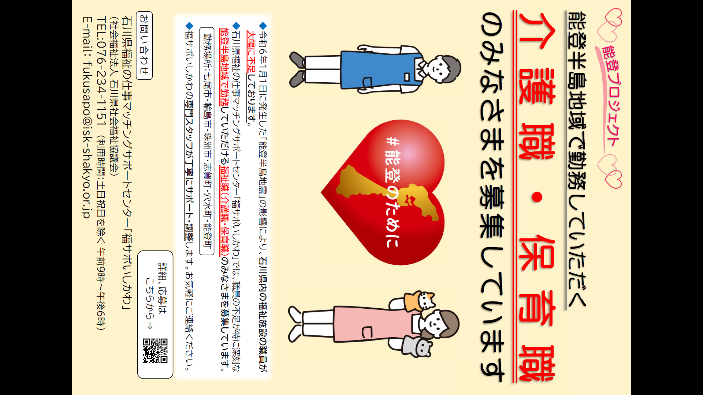 現在、穴水町の2法人が求人情報を掲載していますので、ご周知へのご協力のほどよろしくお願いいたします。詳細につきましては、別添資料をご確認ください。全国社会福祉協議会では、６月に開講する「ふくし未来塾」第４期生を募集中です。ふくし未来塾は、「全社協 福祉ビジョン2020」がめざす「ともに生きる豊かな地域社会」を実現するために、公益性と非営利性を基本とする社会福祉法人のトップリーダー・経営人財の育成を見据え、社会が必要とする社会福祉実践の理論と実践の実学とともに、実務家の資質に必要とされる倫理的価値観の形成と人間力を涵養することを理念としています。令和7年3月までの約1年間を受講期間として、前期プログラム（開講式及び演習等の集合形式）、後期プログラム（定期のオンライン演習）、通期プログラム（オンラインによる動画視聴とレポート提出）のカリキュラムを予定しています。6月13・14日に行う開講式・キックオフミーティングには全社協 村木 厚子 会長ほか全社協役員も参画し、集合研修では、塾生同士、塾生と講師を交えた対話による学び、意識醸成を図ります。募集内容の詳細は、全社協・中央福祉学院「ふくし未来塾」ホームページをご参照の上、ホームページに掲載の申込フォームよりご応募ください。№24-04　　　　　　　　　　　　　　　　　　　　　2024（令和6）年5月1日全保協ニュース〔協議員情報〕全　国　保　育　協　議　会TEL. 03-3581-6503　　FAX. 03-3581-6509ホームページアドレス〔 https://www.zenhokyo.gr.jp 〕【求人情報】※掲載情報から抜粋穴水福祉会（平和こども園） ：保育士⇒ 正職員1名、正職員以外2名（常勤1名、パート1名）神杉保育園 ：保育士⇒　正職員2名【募集職種】保育士・介護職員など【勤務場所】七尾市・輪島市・珠洲市・志賀町・穴水町・能登町に所在する保育・高齢・障害等の福祉施設・事業所【応募方法】特設ページ（ https://www.ishi-fuku.jp/ ）から応募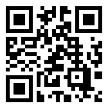 　　　　　　　① 資格情報・条件等を登録　　　　　　　　 ※登録者の氏名・連絡先や所持している資格のほか、希望職種・分野や勤務形態、希望賃金等を登録します。　　　　　　　② 登録内容に照らし、「福サポいしかわ」より提案できる施設・事業所について連絡【求人情報】https://www.ishi-fuku.jp/noto/【問合せ先】福サポいしかわ（石川県福祉の仕事マッチングサポートセンター）　　　　　　TEL：076-234-1151「ふくし未来塾」ホームページ　https://www.gakuin.gr.jp/training/miraijuku/・受講期間 令和6年6月から令和7年3月まで※ 集合研修：2日＋3日の合計5日間（6月13～14日8月24～26日・会場：ロフォス湘南）・定　　員　　40人・対　　象　　以下のいずれかを満たす方　　　　　　　・社会福祉法人役職員で、法人からの推薦があること　　　　　　　・全社協構成団体の会員法人役職員で、法人から推薦があること・受 講 料　　119,900円(消費税等込）・応募方法　　上記ホームページに掲載している応募フォームよりお申込みください。・申込締切　　令和6年5月中旬・問合せ先　　全国社会福祉協議会 中央福祉学院　　　　　　（TEL.046-858-1355　E-mail　z-gakuin@shakyo.or.jp ）